.Intro: 32 countsWALK, WALK, SIDE ROCK, RECOVER, STEP FWD, X2ROCK FWD, RECOVER, FULL TURN R, ROCK FWD, RECOVER, CHASSE ¼ TURN L***Restart in wall 3 (3:00)CROSS, SIDE, SAILORSTEP ½ TURN R, WALK, WALK, KICKBALL TOUCHKICKBALL TOUCH, TWIST ¼ TURN L, COASTERSTEP, PIVOT ¼ TURN LStart again.Restart: in wall 3 dance up to count 16 and start again (you’ll be facing 3:00)Have Fun !Take A Little Walk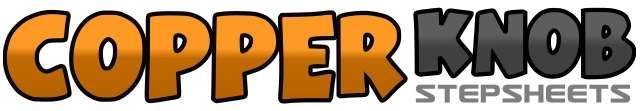 .......Count:32Wall:4Level:Improver.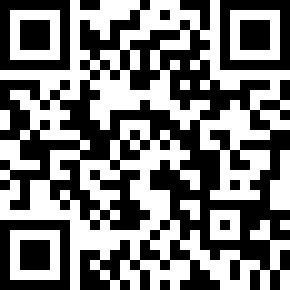 Choreographer:Daisy Simons (BEL) - December 2017Daisy Simons (BEL) - December 2017Daisy Simons (BEL) - December 2017Daisy Simons (BEL) - December 2017Daisy Simons (BEL) - December 2017.Music:Walkin' The Country - Keith UrbanWalkin' The Country - Keith UrbanWalkin' The Country - Keith UrbanWalkin' The Country - Keith UrbanWalkin' The Country - Keith Urban........1-2Step RF forward, step LF forward3&4Rock RF to right side, recover weight onto LF, step RF forward5-6Step LF forward, step RF forward7&8Rock LF to left side, recover weight onto RF, step LF forward1-2Rock RF forward, recover weight onto LF3&4Make a full turn right, RF, LF, RF (12:00)5-6Rock LF forward, recover weight onto RF7&8Step LF ¼ turn left to left side, close RF next to LF, step LF to left side (9:00)1-2Cross RF over LF, step LF to left side3&4Cross RF behind LF and make ½ turn right, step LF to left side, step RF forward5-6Step LF forward, step RF forward7&8Kick LF forward, close LF next to RF, touch R toe to right side (3:00)1&2Kick RF forward, close RF next to LF, touch L toe to left side3&4Twist both heels right, twist both heels left, twist both heels right and make a ¼ turn left (weight on RF) (12:00)5&6Step LF back, close RF next to LF, step LF forward7-8Step RF forward, make a ¼ turn left (weight on LF) (9:00)